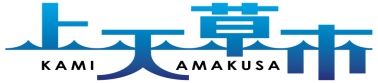 　　　　　　　　　　　　　　　　　　　　　　　　　平成３０年４月１７日　天草四郎ミュージアムのリニューアルオープニングセレモニーを実施します記１　日時　　平成３０年４月２１日（土）　午前１０時００分２　場所　　天草四郎ミュージアム正面玄関前（雨天時：玄関ホール）３　実施内容　（１）主催者挨拶　堀江隆臣　上天草市長　（２）感謝状贈呈　１）キリシタン史料等の前所有者に対し、貴重な史料をお譲りいただい　たことから感謝状を贈呈する。対象者　濱﨑獻作様（天草市）　　　２）天草四郎ミュージアムの展示品として多年にわたり貴重な史料をお貸しいただいた史料の寄託者に対し感謝状を贈呈する。対象者　山﨑信一様（大矢野町）、今塚様（大矢野町）、川上憲子様（大矢野町）　　　３）施設新名称変更の公募に際し、決定した新名称を提案していただいた応募者に感謝状を贈呈する。対象者　焼尾真祐様（上天草市）、荒木晴香様（宇土市）、松原一郎様（新潟市）　（３）テープカット　　（４）愛の鐘　鐘撞（かねつき）４　その他　（１）当日は上天草四郎くんも登場する（２）元サンタマリア館濱﨑館長による展示内容の解説を実施する（３）２階瞑想空間においても石像等の特別展示を行う（４）当日は入館料無料とし、一般に無料開放を行う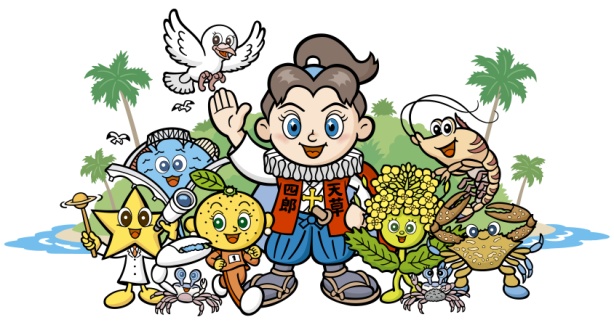 